Human Granulocytic Anaplasmosis (HGA) 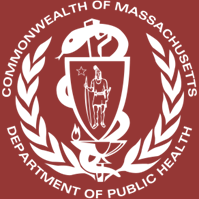 Surveillance in Massachusetts, 2017Massachusetts Department of Public Health Bureau of Infectious Disease and Laboratory SciencesInvestigation of suspect cases of HGA, and the collection of clinical and exposure data by local public health enables MDPH to analyze trends and provide this surveillance summary.The map below illustrates HGA incidence rates per 100,000 population by city and town of residence in Massachusetts from 2013-2017. Areas of highest incidence include southern and western Berkshire County, Southeastern Massachusetts, Cape Cod and the Islands. Many locations within Central Essex, Norfolk and Middlesex Counties also had areas of elevated incidence. 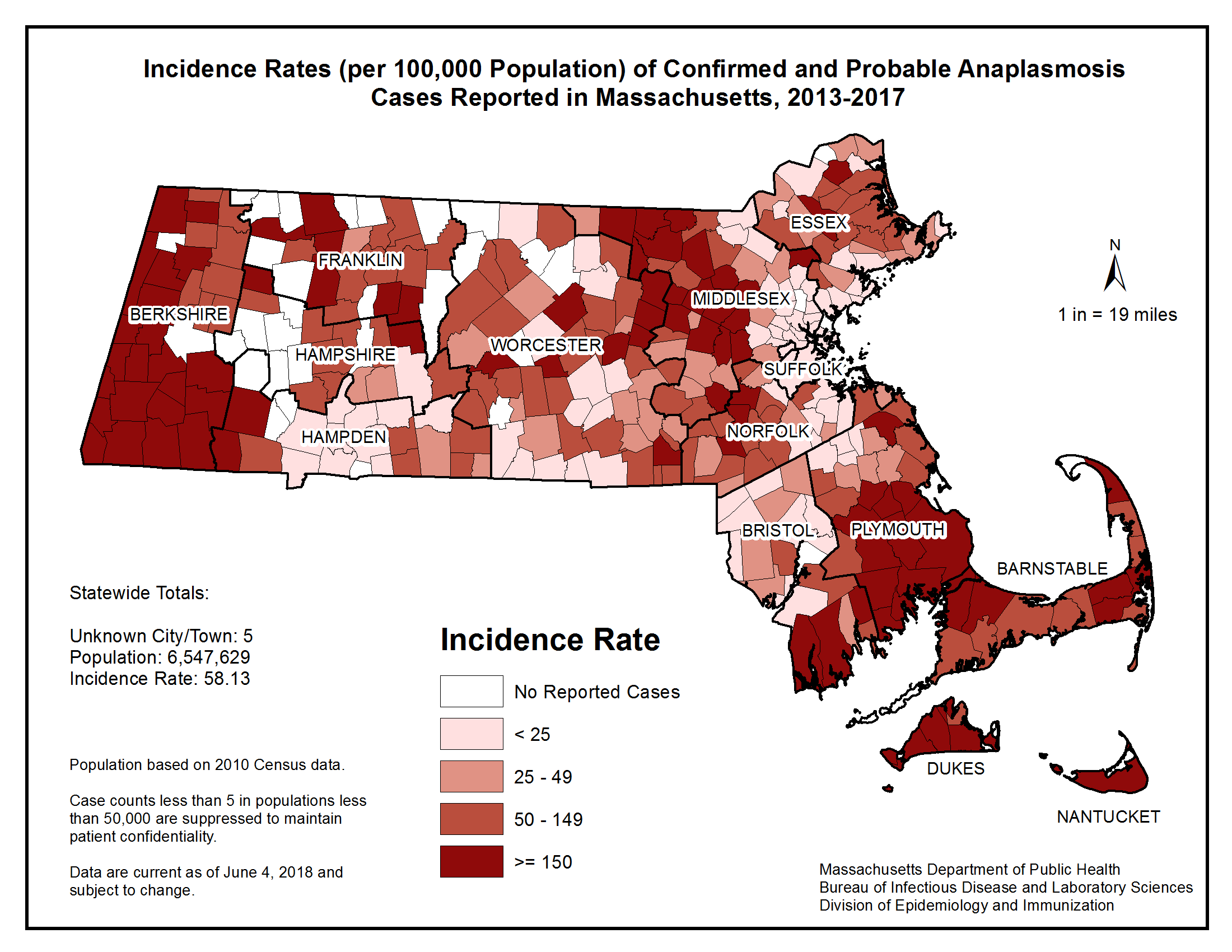 Figure 1. 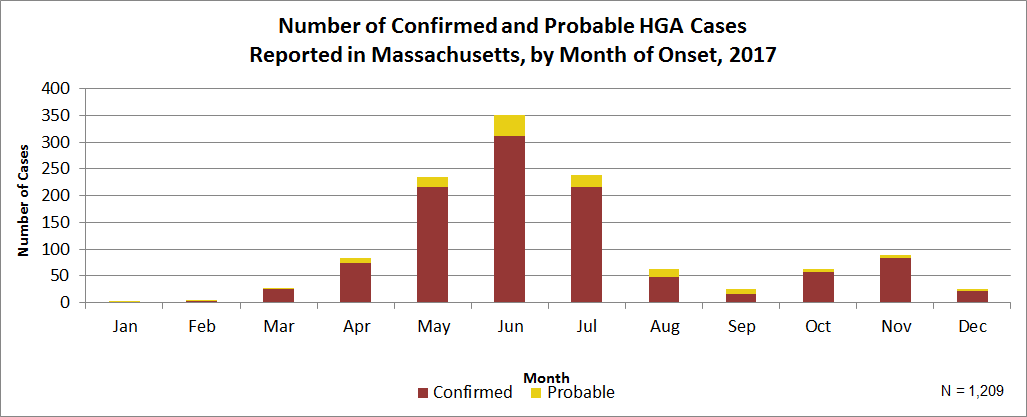 Figure 2. 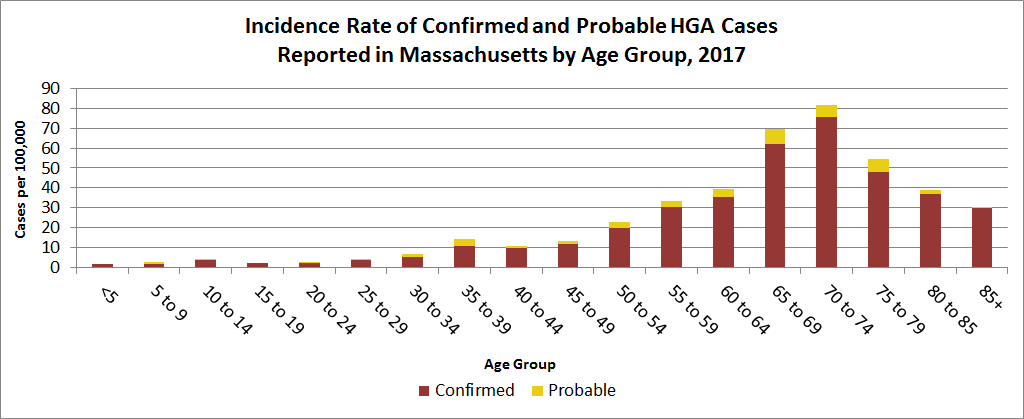 Figure 3.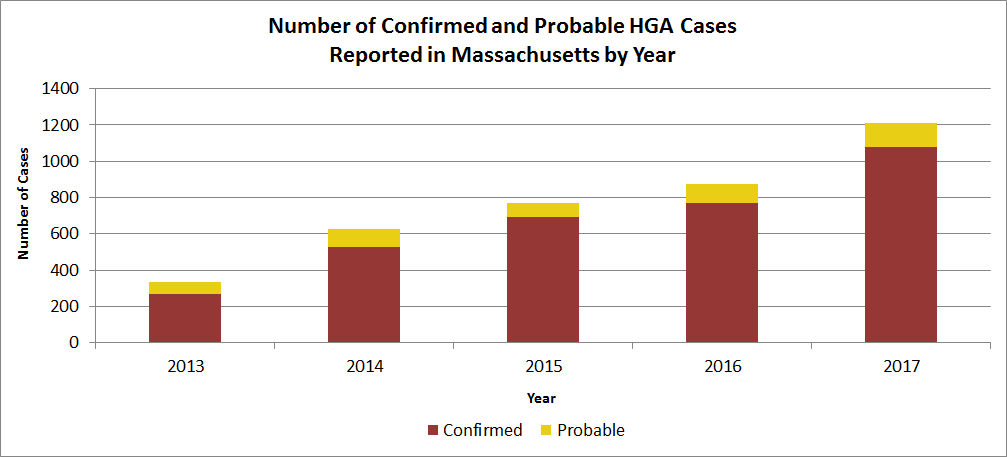 County2017 CasesConfirmed and Probable2017Incidence Rate per 100,000Barnstable6630.6175133.49116.6Dukes & Nantucket1141.2Essex739.82737.8Hampden183.9Hampshire3019.0Middlesex28218.8Norfolk8813.117836.0121.715319.2State Total1,20418.4